Impresso em: 07/08/2023 21:16:28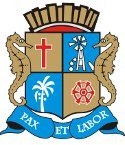 Matéria: PROJETO DE LEI N°106/2018Autor:  EMÍLIA CORRÊAGoverno de Sergipe Câmara Municipal de AracajuReunião: 11 SESSÃO ExtraordináriaData: 29/04/2020Parlamentar	Partido	Voto	HorárioAMÉRICO DE DEUS ANDERSON DE TUCA BIGODE DO SANTA MARIA CABO AMINTASCABO DIDI DR. GONZAGAELBER BATALHA EMÍLIA CORRÊA EVANDO FRANCA FÁBIO MEIRELES ISACJASON NETO JUVENCIO OLIVEIRA LUCAS ARIBÉPASTOR CARLITO ALVES SEU MARCOSSONECA VINÍCIUS PORTOZEZINHO DO BUGIOPSD PDT PSD PSL PSC PSD PSBPATRIOTA PSD PODEMOS PDTPDT PSDCIDADANIA PSCPDT PSD PDT PSBSIM SIM NÃO SIM SIM NÃO SIM SIM NÃO SIM NÃO NÃO NÃO SIM NÃO NÃO NÃO NÃO ABS17:59:2117:59:3518:01:0118:02:3118:03:1918:03:2918:06:3818:00:1118:08:0218:08:3918:13:1618:13:4418:14:0718:14:3218:15:2618:16:0018:14:5018:00:5018:16:54NITINHODR. MANUEL MARCOS THIAGUINHO BATALHA PROF. BITTENCOURT ZÉ VALTERPSD PSD PSC PDT PSDO Presidente não Vota Não VotouNão Votou Não Votou Não VotouTotais da Votação	Sim: 8Resultado da Votação: REPROVADONão: 10Abstenção: 1	Total de Votos Válidos: 19